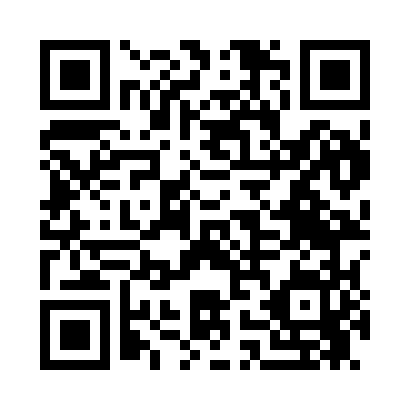 Prayer times for Okeene, Oklahoma, USAMon 1 Jul 2024 - Wed 31 Jul 2024High Latitude Method: Angle Based RulePrayer Calculation Method: Islamic Society of North AmericaAsar Calculation Method: ShafiPrayer times provided by https://www.salahtimes.comDateDayFajrSunriseDhuhrAsrMaghribIsha1Mon4:526:201:375:278:5410:222Tue4:536:211:385:278:5410:223Wed4:546:211:385:288:5410:214Thu4:546:221:385:288:5410:215Fri4:556:221:385:288:5410:216Sat4:566:231:385:288:5310:207Sun4:566:231:385:288:5310:208Mon4:576:241:395:288:5310:199Tue4:586:241:395:288:5310:1910Wed4:596:251:395:288:5210:1811Thu5:006:261:395:298:5210:1812Fri5:006:261:395:298:5210:1713Sat5:016:271:395:298:5110:1714Sun5:026:281:395:298:5110:1615Mon5:036:281:395:298:5010:1516Tue5:046:291:395:298:5010:1417Wed5:056:301:405:298:4910:1418Thu5:066:301:405:298:4910:1319Fri5:076:311:405:298:4810:1220Sat5:086:321:405:298:4710:1121Sun5:096:331:405:298:4710:1022Mon5:106:331:405:298:4610:0923Tue5:116:341:405:288:4510:0824Wed5:126:351:405:288:4510:0725Thu5:136:351:405:288:4410:0626Fri5:146:361:405:288:4310:0527Sat5:156:371:405:288:4210:0428Sun5:166:381:405:288:4110:0329Mon5:176:391:405:288:4110:0230Tue5:186:391:405:278:4010:0131Wed5:196:401:405:278:399:59